Example Website Feature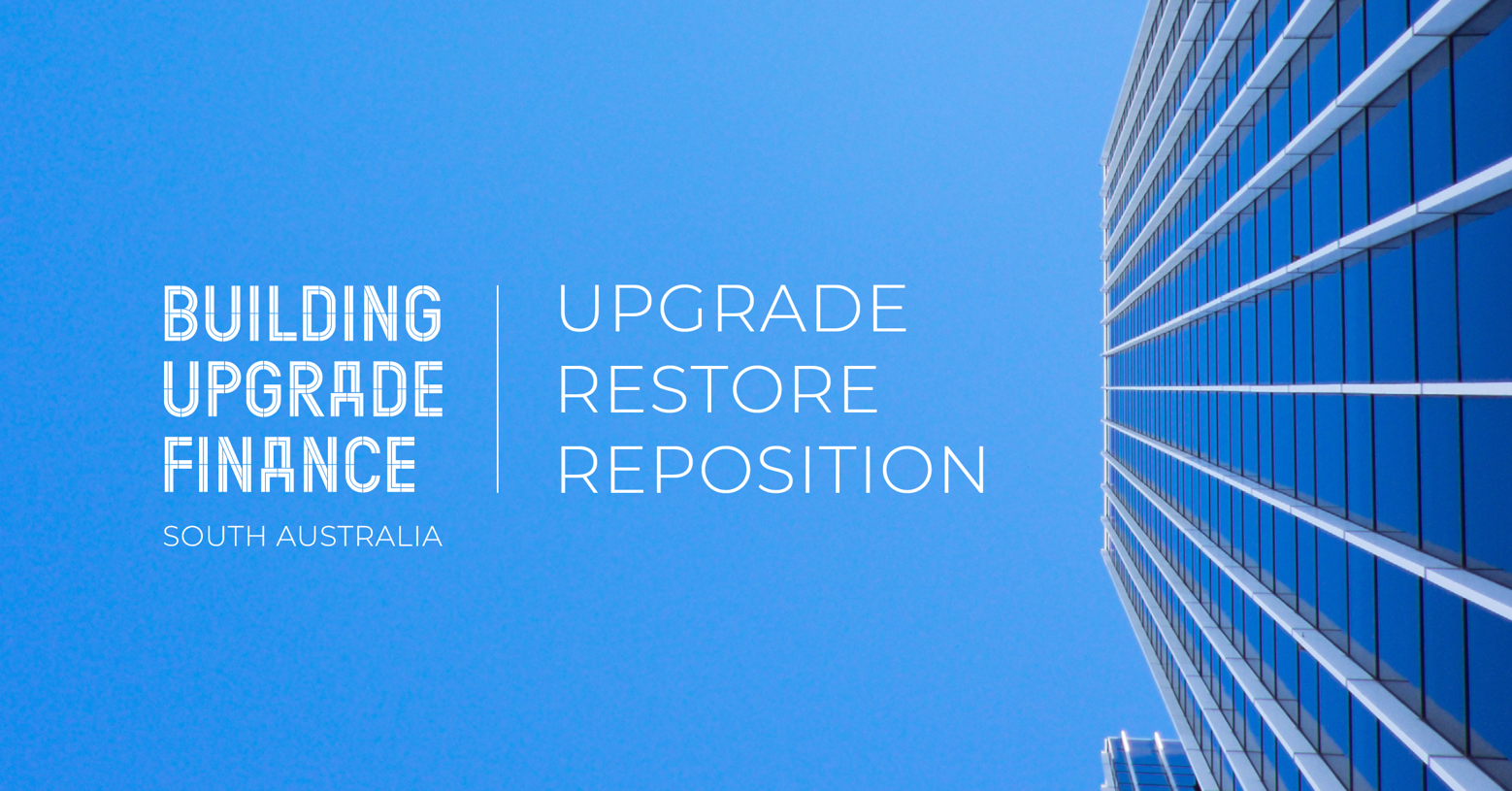 Building Upgrade Finance is a unique private finance product that is available in the City of XX to assist building owners with environmental upgrades to non-residential buildings as well as restoration and upgrades to non-residential heritage buildings. It is provided by private sector finance providers and enabled by the council.Building Upgrade Finance is available for a wide range of environmental upgrades including solar photovoltaic panels, water and energy efficiency fittings, wastewater reuse systems, waste management systems and much more. Owners of non-residential State and local heritage listed buildings can also access Building Upgrade Finance for conservation works, access or building compliance improvements and works to allow ongoing use of the building.The loan structure involves three parties entering into a Building Upgrade Agreement, where a:Building owner seeks finance for a building upgradeFinance provider lends finance for a building upgradeCouncil collects repayments from the building owner and transfers them to the finance provider.This structure provides the security for the loan and enables unique benefits that differ from other finance solutions.What are the key benefits?No additional security is neededLonger-term finance (e.g. 10-20 years)Competitive interest ratesNo deposit – up to 100% project finance is availableAbility to share costs with tenantsAbility to transfer outstanding loan repayments to a new owner if agreed.For further information please visit buildingupgradefinance.net.au or send a query by email climatechange@sa.gov.au.<Optional>The City of XX contact in relation to Building Upgrade Finance is XXXXXXX.